ZUR SOFORTIGEN VERÖFFENTLICHUNG
26. Jul 2021
KONTAKT: Dorothée BassermannTel: +49 8102 8061-63Email: dorothee.bassermann@asam.net 
Press ReleaseNIO Inc. tritt ASAM e.V. als Mitglied Nr. 600 beiNIO Inc., ein Pionier und führender Hersteller von intelligenten Premium-Elektrofahrzeugen in China, ist ASAM im Juli 2021 beigetreten. NIO ist das 600. Mitglied, das der Standardisierungs-Organisation ASAM e.V. seit seiner Gründung im Dezember 1998 beitritt. Dies ist ein weiterer wichtiger Meilenstein für ASAM und ein eindrucksvolles Zeugnis für die internationale Bedeutung der ASAM-Standards.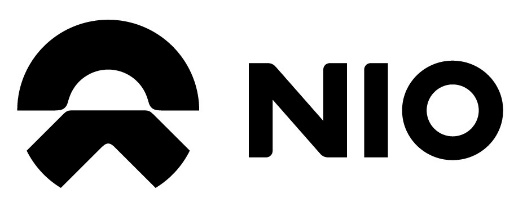 Höhenkirchen - 26. Juli 2021 - NIO Inc., der in China ansässige Automobilhersteller mit Fokus auf intelligente Premium-Elektrofahrzeuge, wurde als 600. Mitglied in der Geschichte der Standardisierungsorganisation ASAM e.V. aufgenommen. Das Unternehmen, das auch für seine innovative Lade- und Tauschinfrastruktur bekannt ist, expandiert derzeit nach Europa. Es verfügt über Design- sowie Forschungs- und Entwicklungszentren in China, Deutschland, den USA und Großbritannien. Mit seinem ersten autonom fahrenden Auto, dem ET7, gilt NIO als Pionier des autonomen Fahrens und plant, sich an der Entwicklung der ASAM OpenX Standards zu beteiligen.NIO ist eines von vielen internationalen Organisationen, die ASAM in den letzten Jahren beigetreten sind. Die Zahl der ASAM-Mitglieder aus dem außereuropäischen Ausland nimmt kontinuierlich zu. Seit der Gründung von C-ASAM, einer gemeinsamen Initiative von ASAM e.V. und CATARC, die seit 2019 besteht, gewinnt das Interesse an ASAM-Standards in China deutlich an Fahrt. China ist derzeit einer der am schnellsten wachsenden Märkte für ASAM und stellt weltweit die dritthöchste Anzahl der ASAM-Mitglieder nach Ländern.Dr. Klaus Estenfeld, ASAM Executive Advisor und Mitglied des C-ASAM Advisory Committee sagt: "Wir sind sehr stolz, NIO als neues Mitglied an Bord zu haben. Mit der neuen Standardisierungsdomäne "Simulation", zu der auch die ASAM OpenX-Standards für die Validierung von automatisierten und autonomen Fahrfunktionen gehören, haben wir eine neue Expertise mit hoher Zukunftsrelevanz bei ASAM aufgebaut. Dies ist einer der Gründe, warum hoch innovative Unternehmen wie NIO unserer Organisation beitreten." Über ASAM e.V. ASAM e.V. (Association for Standardization of Automation and Measuring Systems) fördert aktiv die Standardisierung innerhalb der Automobilindustrie. Gemeinsam mit seinen derzeit mehr als 360 Mitgliedsorganisationen weltweit entwickelt der Verein Standards für die Entwicklung von Automobilelektronik. Diese Standards definieren Schnittstellen und Datenmodelle für Werkzeuge zur Entwicklung und zum Test von elektronischen Steuergeräten (ECUs) und zur Validierung des Gesamtfahrzeugs. ASAM ist der gesetzliche Vertreter von mehr als 30 Standards, die weltweit in der Automobilindustrie angewendet werden.  (www.asam.net) 